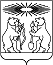 О внесении изменений в постановление администрации Северо-Енисейского района «Об утверждении муниципальной программы «Развитие социальных отношений, рост благополучия и защищенности граждан в Северо-Енисейском районе»В целях уточнения муниципальной программы «Развитие социальных отношений, рост благополучия и защищенности граждан в Северо-Енисейском районе», утвержденной  постановлением администрации  Северо-Енисейского района  от 17.09.2019 № 336-п «Об утверждении муниципальной программы «Развитие социальных отношений, рост благополучия и защищенности граждан в Северо-Енисейском районе»,  руководствуясь пунктом 6 статьи 11, статьей 34 Устава Северо-Енисейского района, ПОСТАНОВЛЯЮ: 	1. Внести в постановление администрации Северо-Енисейского района от 17.09.2019 № 336-п «Об утверждении муниципальной программы «Развитие социальных отношений, рост благополучия и защищенности граждан в Северо-Енисейском районе» (в редакции постановлений администрации Северо-Енисейского района от 31.10.2019 № 407-п, от 14.11.2019 № 427-п, от 16.12.2019 № 494-п, от 28.01.2020 № 33-п, от 21.04.2020 № 142-п, от 02.07.2020 № 276-п, от 22.07.2020 № 299-п, от 05.10.2020 № 391-п, от 30.10.2020 № 493-п, от 11.12.2020 № 548-п, от 22.12.2020 №  567-п, от 22.03.2021 № 142-п, от 23.04.2021 № 198-п), (далее – постановление) следующие изменения:1) в приложении к постановлению, именуемом «Муниципальная программа «Развитие социальных отношений, рост благополучия и защищенности граждан в Северо-Енисейском районе» (далее – муниципальная программа):	а) строку 9  паспорта муниципальной программы изложить в следующей редакции:б) приложение 1 к муниципальной программе, именуемое «Информация о ресурсном обеспечении муниципальной программы  Северо-Енисейского района», изложить в новой редакции согласно приложению 1 к настоящему постановлению;в) приложение 2 к муниципальной программе, именуемое «Информация об источниках финансирования подпрограмм, отдельных мероприятий муниципальной программы района «Развитие социальных отношений, рост благополучия и защищенности граждан в Северо-Енисейском районе», изложить в новой редакции согласно приложению 2 к настоящему постановлению;г) в паспорте подпрограммы 1 муниципальной программы, именуемой «Профилактика безнадзорности и правонарушений несовершеннолетних» (далее – подпрограмма 1):строку 8 изложить в следующей редакции:д) приложение 2 к подпрограмме 1 муниципальной программы, именуемое «Перечень мероприятий подпрограммы 1 с указанием объема средств на их реализацию и ожидаемых результатов», изложить в новой редакции согласно приложению 3 к настоящему постановлению;е) в паспорте подпрограммы 2 муниципальной программы, именуемой «Реализация полномочий по организации и осуществлению деятельности по опеке и попечительству в отношении совершеннолетних граждан на территории Северо-Енисейского района» (далее – подпрограмма 2):строку 8 изложить в следующей редакции:ж) приложение 2 к подпрограмме 2 муниципальной программы, именуемое «Перечень мероприятий подпрограммы 2 с указанием объема средств на их реализацию и ожидаемых результатов», изложить в новой редакции согласно приложению 4 к настоящему постановлению;з) приложение 2 к подпрограмме 3, именуемое «Перечень мероприятий подпрограммы 3 с указанием объема средств на их реализацию и ожидаемых результатов», изложить в новой редакции согласно приложению 5 к настоящему постановлению;	2. Опубликовать настоящее постановление в газете «Северо-Енисейский Вестник» и разместить на официальном сайте Северо-Енисейского района www.admse.ru. 	3. Настоящее постановление вступает в силу со дня, следующего за днем его официального опубликования в газете «Северо-Енисейский Вестник».Временно исполняющий полномочия Главы Северо-Енисейского района,первый заместитель главы района                                                  А.Н. РябцевПриложение 1к постановлению администрации Северо-Енисейского района от 07.06.2021 г.   №  246-п(новая редакция приложения 1 к муниципальной программе«Развитие социальных отношений, рост благополучияи защищенности граждан в Северо-Енисейском районе», утвержденногопостановлением администрации Северо-Енисейского районаот 17.09.2019 № 336-п)Информация о ресурсном обеспечении муниципальной программыПриложение 2к постановлению администрации Северо-Енисейского района от 07.06.2021 г.   №  246-п (новая редакция приложения 2 к муниципальной программе«Развитие социальных отношений, рост благополучияи защищенности граждан в Северо-Енисейском районе», утвержденногопостановлением администрации Северо-Енисейского районаот  7.09.2019 № 336-п)Информация об источниках финансирования подпрограмм, отдельных мероприятий муниципальной программыПриложение 3к постановлению администрации Северо-Енисейского района от 07.06.2021 г.   №  246-п (новая редакция приложения 2 к подпрограмме 1 «Профилактика безнадзорности и правонарушений несовершеннолетних на территории Северо-Енисейского района» муниципальной программы «Развитие социальных отношений, рост благополучия и защищенности граждан в Северо-Енисейском районе», утвержденной постановлением администрации Северо-Енисейского районаот 17.09.2019 № 336-п)Перечень мероприятий подпрограммы 1 с указанием объема средств на их реализацию и ожидаемых результатовПриложение 4к постановлению администрации Северо-Енисейского района от 07.06.2021 г.   №  246-п (новая редакция приложения 2 к подпрограмме 2 «Реализация полномочий по организациии осуществлению деятельности по опеке и попечительству в отношениисовершеннолетних граждан на территории Северо-Енисейского района»муниципальной программы «Развитие социальных отношений, рост благополучия и защищенности граждан в Северо-Енисейском районе», утвержденного постановлением администрации Северо-Енисейского районаот 17.09.2019 № 336-п)Перечень мероприятий подпрограммы 2 с указанием объема средств на их реализацию и ожидаемых результатовПриложение 5к постановлению администрации Северо-Енисейского  района от 07.06.2021 г.   №  246-п  (новая редакция приложения 2  к подпрограмме 3«Реализация дополнительных мер социальной поддержки граждан»муниципальной программы «Развитие социальных отношений, рост благополучия и защищенности граждан в Северо-Енисейском районе», утвержденного постановлением администрации Северо-Енисейского района от  17.09.2019 № 336-п)Перечень мероприятий подпрограммы 3 с указанием объема средств на их реализацию и ожидаемых результатовАДМИНИСТРАЦИЯ СЕВЕРО-ЕНИСЕЙСКОГО РАЙОНАПОСТАНОВЛЕНИЕАДМИНИСТРАЦИЯ СЕВЕРО-ЕНИСЕЙСКОГО РАЙОНАПОСТАНОВЛЕНИЕ«  07  » июня 2021 г.№ 246-пгп Северо-Енисейскийгп Северо-Енисейский9Информация по ресурсному обеспечению муниципальной программы, в том числе по годам реализации Программы Всего 83198848,18руб., в том числе по годам:в 2019 году – 2564837,34 руб.в 2020 году – 17683014,86 руб.в 2021 году – 24360539,98,00 руб.в 2022 году – 19253228,00 руб.в 2023 году -  19337228,00 руб.в том числе средств бюджета:Красноярского края 8409400,00 руб.в том числе по годам:в 2020 году –2042700,00 руб.в 2021 году –2225300,00 руб.в 2022 году – 2070700,00 руб.в 2023 году - 2070700,00 руб.Северо-Енисейского района 74789448,18 руб. в том числе по годам:в 2019 году – 2564837,34 руб.в 2020 году – 15640314,86 руб.в 2021 году – 22135239,98 руб.в 2022 году – 17182528,00 руб.в 2023 году -  17266528,00 руб.8Информация по ресурсному обеспечению подпрограммы, в том числе в разбивке по источникам финансирования на очередной финансовый год и плановый период Всего 8702989,90 руб., в том числе по годам:в 2021 году – 3696537,90 руб.в 2022 году - 2461226,00 руб.в 2023 году - 2545226,00 руб.в том числе средств бюджета:Красноярского края 3127500,00 руб.в том числе по годам:в 2021 году – 1042500,00 руб.в 2022 году -  1042500,00руб.в 2023 году -  1042500,00 руб.Северо-Енисейского района 5575489,90 руб., в том числе по годам:в 2021 году – 2654037,90 руб.в 2022 году - 1418726,00 руб. в 2023 году - 1502726,00 руб.8Информация по ресурсному обеспечению подпрограммы, в том числе в разбивке по источникам финансирования на очередной финансовый год и плановый периодВсего 3570028,14  руб. в том числе по годам:в 2021 году – 1503828,14 руб.в 2022 году - 1034200,00 руб.в 2023 году - 1032000,00 руб.в том числе средств бюджета: Красноярского края 3239200,00 руб.в том числе по годам:в 2021 году – 1182800,00 руб.в 2022 году – 1028200,00 руб. в 2023 году - 1028200,00 руб.Северо-Енисейского района 330828,14 руб., в том числе по годам:в 2021 году – 321028,14 руб.в 2022 году - 6000,00 руб. в 2023 году - 3800,00 руб.№ п/пСтатусНаименованиепрограммы,подпрограммы, отдельного мероприятияНаименование ГРБСКод бюджетнойклассификацииКод бюджетнойклассификацииКод бюджетнойклассификацииКод бюджетнойклассификации2021 год2022 год2023 годИтого на очередной финансовый год и плановый период№ п/пСтатусНаименованиепрограммы,подпрограммы, отдельного мероприятияНаименование ГРБСГРБСРзПрЦСРВРпланпланпланплан1234567891011121Муниципальная программаРазвитие социальных отношений, рост благополучия и защищенности граждан в Северо-Енисейском районевсего расходные обязательства по муниципальной программе441ХХХ24360539,9819253228,0019337228,0062950995,981Муниципальная программаРазвитие социальных отношений, рост благополучия и защищенности граждан в Северо-Енисейском районев том числе по ГРБС:1Муниципальная программаРазвитие социальных отношений, рост благополучия и защищенности граждан в Северо-Енисейском районеАдминистрация Северо-Енисейского района441ххххххххххххххххх24360539,9819253228,0019337228,0062950995,982Подпрограмма 1Профилактика безнадзорности и правонарушений несовершеннолетних на территории Северо-Енисейского районавсего расходные обязательства по подпрограмме441ХХХ3696537,902461226,002545226,008702989,902Подпрограмма 1Профилактика безнадзорности и правонарушений несовершеннолетних на территории Северо-Енисейского районав том числе по ГРБС2Подпрограмма 1Профилактика безнадзорности и правонарушений несовершеннолетних на территории Северо-Енисейского районаАдминистрация Северо-Енисейского района4410104251хххххххххх3696537,902461226,002545226,008702989,903Подпрограмма 2Реализация полномочий по организации и осуществлению деятельности по опеке и попечительству в отношении совершеннолетних граждан на территории Северо-Енисейского района всего расходные обязательства по подпрограмме441ХХХ1503828,141034200,001032000,003570028,143Подпрограмма 2Реализация полномочий по организации и осуществлению деятельности по опеке и попечительству в отношении совершеннолетних граждан на территории Северо-Енисейского района в том числе по ГРБС3Подпрограмма 2Реализация полномочий по организации и осуществлению деятельности по опеке и попечительству в отношении совершеннолетних граждан на территории Северо-Енисейского района Администрация Северо-Енисейского района4411006252хххххххххх1503828,141034200,001032000,003570028,144Подпрограмма 3Реализация дополнительных мер социальной поддержки гражданвсего расходные обязательства по подпрограмме441XXX14893273,9413394402,0013396602,0041684277,944Подпрограмма 3Реализация дополнительных мер социальной поддержки гражданв том числе по ГРБС4Подпрограмма 3Реализация дополнительных мер социальной поддержки гражданАдминистрация Северо-Енисейского района4411006253хххххххххх14893273,9413394402,0013396602,0041684277,945Отдельное мероприятие 1Выплата пенсии за выслугу лет лицам, замещавшим должности муниципальной службы и муниципальные должности на постоянной основе в органах местного самоуправления Северо-Енисейского района на основании решения Северо-Енисейского районного Совета депутатов от 14.06.2011 № 303-20всего расходные обязательствапо отдельному мероприятию441XXX2363400,002363400,002363400,007090200,005Отдельное мероприятие 1Выплата пенсии за выслугу лет лицам, замещавшим должности муниципальной службы и муниципальные должности на постоянной основе в органах местного самоуправления Северо-Енисейского района на основании решения Северо-Енисейского районного Совета депутатов от 14.06.2011 № 303-20в том числе по ГРБС5Отдельное мероприятие 1Выплата пенсии за выслугу лет лицам, замещавшим должности муниципальной службы и муниципальные должности на постоянной основе в органах местного самоуправления Северо-Енисейского района на основании решения Северо-Енисейского районного Совета депутатов от 14.06.2011 № 303-20Администрации Северо-Енисейского района4411001254008051624423400,0023400,0023400,0070200,003122340000,002340000,002340000,007020000,006Отдельное мероприятие 2Финансовое обеспечение решения Северо-Енисейского районного Совета депутатов   от 14.12.2020 № 45-5   «Об обеспечении воспитанников дошкольных образовательных организаций Северо-Енисейского района, обучающихся общеобразовательных организаций Северо-Енисейского района, детей, не посещающих дошкольные образовательные организации и общеобразовательные организации Северо-Енисейского района, новогодними подарками Главы Северо-Енисейского района в 2021  году»всего расходные обязательствапо отдельному мероприятию441XXX1903500,000,000,001903500,006Отдельное мероприятие 2Финансовое обеспечение решения Северо-Енисейского районного Совета депутатов   от 14.12.2020 № 45-5   «Об обеспечении воспитанников дошкольных образовательных организаций Северо-Енисейского района, обучающихся общеобразовательных организаций Северо-Енисейского района, детей, не посещающих дошкольные образовательные организации и общеобразовательные организации Северо-Енисейского района, новогодними подарками Главы Северо-Енисейского района в 2021  году»в том числе по ГРБС6Отдельное мероприятие 2Финансовое обеспечение решения Северо-Енисейского районного Совета депутатов   от 14.12.2020 № 45-5   «Об обеспечении воспитанников дошкольных образовательных организаций Северо-Енисейского района, обучающихся общеобразовательных организаций Северо-Енисейского района, детей, не посещающих дошкольные образовательные организации и общеобразовательные организации Северо-Енисейского района, новогодними подарками Главы Северо-Енисейского района в 2021  году»Администрации Северо-Енисейского района441100325500801502441903500,000,000,001903500,00№п/пСтатус(муниципальная программа, подпрограмма)Наименование программы, подпрограммыУровень бюджетной системы/источники финансирования№п/пСтатус(муниципальная программа, подпрограмма)Наименование программы, подпрограммыУровень бюджетной системы/источники финансирования2021 год2022 год2023 годИтого на очередной финансовый год и плановый период123456791Муниципальная программаРазвитие социальных отношений, рост благополучия и защищенности граждан в Северо-Енисейском районе Всего 24360539,9819253228,0019337228,0062950995,981Муниципальная программаРазвитие социальных отношений, рост благополучия и защищенности граждан в Северо-Енисейском районе в том числе:1Муниципальная программаРазвитие социальных отношений, рост благополучия и защищенности граждан в Северо-Енисейском районе федеральный бюджет1Муниципальная программаРазвитие социальных отношений, рост благополучия и защищенности граждан в Северо-Енисейском районе краевой бюджет2225300,002070700,002070700,006366700,001Муниципальная программаРазвитие социальных отношений, рост благополучия и защищенности граждан в Северо-Енисейском районе внебюджетные источники1Муниципальная программаРазвитие социальных отношений, рост благополучия и защищенности граждан в Северо-Енисейском районе районный бюджет22135239,9817182528,0017266528,0056584295,981Муниципальная программаРазвитие социальных отношений, рост благополучия и защищенности граждан в Северо-Енисейском районе юридические лица2Подпрограмма 1Профилактика безнадзорности и правонарушений несовершеннолетних на территории Северо-Енисейского районаВсего 3696537,902461226,002545226,008702989,902Подпрограмма 1Профилактика безнадзорности и правонарушений несовершеннолетних на территории Северо-Енисейского районав том числе:2Подпрограмма 1Профилактика безнадзорности и правонарушений несовершеннолетних на территории Северо-Енисейского районафедеральный бюджет2Подпрограмма 1Профилактика безнадзорности и правонарушений несовершеннолетних на территории Северо-Енисейского районакраевой бюджет1042500,001042500,001042500,003127500,002Подпрограмма 1Профилактика безнадзорности и правонарушений несовершеннолетних на территории Северо-Енисейского районавнебюджетные источники2Подпрограмма 1Профилактика безнадзорности и правонарушений несовершеннолетних на территории Северо-Енисейского районарайонный бюджет2654037,901418726,001502726,005575489,902Подпрограмма 1Профилактика безнадзорности и правонарушений несовершеннолетних на территории Северо-Енисейского районаюридические лица3Подпрограмма 2Реализация полномочий по организации и осуществлению деятельности по опеке и попечительству в отношении совершеннолетних граждан на территории Северо-Енисейского районаВсего 1503828,141034200,001032000,003570028,143Подпрограмма 2Реализация полномочий по организации и осуществлению деятельности по опеке и попечительству в отношении совершеннолетних граждан на территории Северо-Енисейского районав том числе:3Подпрограмма 2Реализация полномочий по организации и осуществлению деятельности по опеке и попечительству в отношении совершеннолетних граждан на территории Северо-Енисейского районафедеральный бюджет3Подпрограмма 2Реализация полномочий по организации и осуществлению деятельности по опеке и попечительству в отношении совершеннолетних граждан на территории Северо-Енисейского районакраевой бюджет1182800,001028200,001028200,003239200,003Подпрограмма 2Реализация полномочий по организации и осуществлению деятельности по опеке и попечительству в отношении совершеннолетних граждан на территории Северо-Енисейского районавнебюджетные источники3Подпрограмма 2Реализация полномочий по организации и осуществлению деятельности по опеке и попечительству в отношении совершеннолетних граждан на территории Северо-Енисейского районарайонный бюджет321028,246000,003800,00330828,143Подпрограмма 2Реализация полномочий по организации и осуществлению деятельности по опеке и попечительству в отношении совершеннолетних граждан на территории Северо-Енисейского районаюридические лица4Подпрограмма 3Реализация дополнительных мер социальной поддержки гражданВсего 14893273,9413394402,0013396602,0041684277,944Подпрограмма 3Реализация дополнительных мер социальной поддержки гражданв том числе:4Подпрограмма 3Реализация дополнительных мер социальной поддержки гражданфедеральный бюджет4Подпрограмма 3Реализация дополнительных мер социальной поддержки гражданкраевой бюджет4Подпрограмма 3Реализация дополнительных мер социальной поддержки гражданвнебюджетные источники4Подпрограмма 3Реализация дополнительных мер социальной поддержки гражданрайонный бюджет14893273,9413394402,0013396602,0041684277,944Подпрограмма 3Реализация дополнительных мер социальной поддержки гражданюридические лица5Отдельное мероприятие 1Выплата пенсии за выслугу лет лицам, замещавшим должности муниципальной службы и муниципальные должности на постоянной основе в органах местного самоуправления Северо-Енисейского района на основании решения Северо-Енисейского районного Совета депутатов от 14.06.2011 № 303-20Всего 2363400,002363400,002363400,007090200,005Отдельное мероприятие 1Выплата пенсии за выслугу лет лицам, замещавшим должности муниципальной службы и муниципальные должности на постоянной основе в органах местного самоуправления Северо-Енисейского района на основании решения Северо-Енисейского районного Совета депутатов от 14.06.2011 № 303-20в том числе:5Отдельное мероприятие 1Выплата пенсии за выслугу лет лицам, замещавшим должности муниципальной службы и муниципальные должности на постоянной основе в органах местного самоуправления Северо-Енисейского района на основании решения Северо-Енисейского районного Совета депутатов от 14.06.2011 № 303-20федеральный бюджет5Отдельное мероприятие 1Выплата пенсии за выслугу лет лицам, замещавшим должности муниципальной службы и муниципальные должности на постоянной основе в органах местного самоуправления Северо-Енисейского района на основании решения Северо-Енисейского районного Совета депутатов от 14.06.2011 № 303-20краевой бюджет5Отдельное мероприятие 1Выплата пенсии за выслугу лет лицам, замещавшим должности муниципальной службы и муниципальные должности на постоянной основе в органах местного самоуправления Северо-Енисейского района на основании решения Северо-Енисейского районного Совета депутатов от 14.06.2011 № 303-20внебюджетные источники5Отдельное мероприятие 1Выплата пенсии за выслугу лет лицам, замещавшим должности муниципальной службы и муниципальные должности на постоянной основе в органах местного самоуправления Северо-Енисейского района на основании решения Северо-Енисейского районного Совета депутатов от 14.06.2011 № 303-20районный бюджет2363400,002363400,002363400,007090200,005Отдельное мероприятие 1Выплата пенсии за выслугу лет лицам, замещавшим должности муниципальной службы и муниципальные должности на постоянной основе в органах местного самоуправления Северо-Енисейского района на основании решения Северо-Енисейского районного Совета депутатов от 14.06.2011 № 303-20юридические лица6Отдельное мероприятие 2Финансовое обеспечение решения Северо-Енисейского районного Совета депутатов от 14.12.2020 № 45-5     «Об обеспечении воспитанников дошкольных образовательных организаций Северо-Енисейского района, обучающихся общеобразовательных организаций Северо-Енисейского района, детей, не посещающих дошкольные образовательные организации и общеобразовательные организации Северо-Енисейского района, новогодними подарками Главы Северо-Енисейского района в 2021  году»Всего 1903500,000,000,001903500,006Отдельное мероприятие 2Финансовое обеспечение решения Северо-Енисейского районного Совета депутатов от 14.12.2020 № 45-5     «Об обеспечении воспитанников дошкольных образовательных организаций Северо-Енисейского района, обучающихся общеобразовательных организаций Северо-Енисейского района, детей, не посещающих дошкольные образовательные организации и общеобразовательные организации Северо-Енисейского района, новогодними подарками Главы Северо-Енисейского района в 2021  году»в том числе:6Отдельное мероприятие 2Финансовое обеспечение решения Северо-Енисейского районного Совета депутатов от 14.12.2020 № 45-5     «Об обеспечении воспитанников дошкольных образовательных организаций Северо-Енисейского района, обучающихся общеобразовательных организаций Северо-Енисейского района, детей, не посещающих дошкольные образовательные организации и общеобразовательные организации Северо-Енисейского района, новогодними подарками Главы Северо-Енисейского района в 2021  году»федеральный бюджет6Отдельное мероприятие 2Финансовое обеспечение решения Северо-Енисейского районного Совета депутатов от 14.12.2020 № 45-5     «Об обеспечении воспитанников дошкольных образовательных организаций Северо-Енисейского района, обучающихся общеобразовательных организаций Северо-Енисейского района, детей, не посещающих дошкольные образовательные организации и общеобразовательные организации Северо-Енисейского района, новогодними подарками Главы Северо-Енисейского района в 2021  году»краевой бюджет6Отдельное мероприятие 2Финансовое обеспечение решения Северо-Енисейского районного Совета депутатов от 14.12.2020 № 45-5     «Об обеспечении воспитанников дошкольных образовательных организаций Северо-Енисейского района, обучающихся общеобразовательных организаций Северо-Енисейского района, детей, не посещающих дошкольные образовательные организации и общеобразовательные организации Северо-Енисейского района, новогодними подарками Главы Северо-Енисейского района в 2021  году»внебюджетные источники6Отдельное мероприятие 2Финансовое обеспечение решения Северо-Енисейского районного Совета депутатов от 14.12.2020 № 45-5     «Об обеспечении воспитанников дошкольных образовательных организаций Северо-Енисейского района, обучающихся общеобразовательных организаций Северо-Енисейского района, детей, не посещающих дошкольные образовательные организации и общеобразовательные организации Северо-Енисейского района, новогодними подарками Главы Северо-Енисейского района в 2021  году»районный бюджет1903500,000,000,001903500,006Отдельное мероприятие 2Финансовое обеспечение решения Северо-Енисейского районного Совета депутатов от 14.12.2020 № 45-5     «Об обеспечении воспитанников дошкольных образовательных организаций Северо-Енисейского района, обучающихся общеобразовательных организаций Северо-Енисейского района, детей, не посещающих дошкольные образовательные организации и общеобразовательные организации Северо-Енисейского района, новогодними подарками Главы Северо-Енисейского района в 2021  году»юридические лица№п/пЦели, задачи, мероприятия подпрограммыГРБСКод бюджетной классификацииКод бюджетной классификацииКод бюджетной классификацииКод бюджетной классификацииРасходы, в том числе по годам реализации программы ( руб.)Расходы, в том числе по годам реализации программы ( руб.)Расходы, в том числе по годам реализации программы ( руб.)Расходы, в том числе по годам реализации программы ( руб.)Расходы, в том числе по годам реализации программы ( руб.)Ожидаемый результат от реализации подпрограммного мероприятия(в натуральном выражении), количество получателей№п/пЦели, задачи, мероприятия подпрограммыГРБСГРБСРзПрЦСРВР2021 год2022 год2022 год2023 годИтого на периодОжидаемый результат от реализации подпрограммного мероприятия(в натуральном выражении), количество получателей1234567899101112Цель: Эффективное исполнение переданных государственных полномочий по созданию и обеспечению деятельности комиссии по делам несовершеннолетних и защите их правЦель: Эффективное исполнение переданных государственных полномочий по созданию и обеспечению деятельности комиссии по делам несовершеннолетних и защите их правЦель: Эффективное исполнение переданных государственных полномочий по созданию и обеспечению деятельности комиссии по делам несовершеннолетних и защите их правЦель: Эффективное исполнение переданных государственных полномочий по созданию и обеспечению деятельности комиссии по делам несовершеннолетних и защите их правЦель: Эффективное исполнение переданных государственных полномочий по созданию и обеспечению деятельности комиссии по делам несовершеннолетних и защите их правЦель: Эффективное исполнение переданных государственных полномочий по созданию и обеспечению деятельности комиссии по делам несовершеннолетних и защите их правЦель: Эффективное исполнение переданных государственных полномочий по созданию и обеспечению деятельности комиссии по делам несовершеннолетних и защите их правЦель: Эффективное исполнение переданных государственных полномочий по созданию и обеспечению деятельности комиссии по делам несовершеннолетних и защите их правЦель: Эффективное исполнение переданных государственных полномочий по созданию и обеспечению деятельности комиссии по делам несовершеннолетних и защите их правЦель: Эффективное исполнение переданных государственных полномочий по созданию и обеспечению деятельности комиссии по делам несовершеннолетних и защите их правЦель: Эффективное исполнение переданных государственных полномочий по созданию и обеспечению деятельности комиссии по делам несовершеннолетних и защите их правЦель: Эффективное исполнение переданных государственных полномочий по созданию и обеспечению деятельности комиссии по делам несовершеннолетних и защите их правЗадача 1: Проведение мероприятий по профилактике безнадзорности, правонарушений и преступлений несовершеннолетних, социального сиротстваЗадача 1: Проведение мероприятий по профилактике безнадзорности, правонарушений и преступлений несовершеннолетних, социального сиротстваЗадача 1: Проведение мероприятий по профилактике безнадзорности, правонарушений и преступлений несовершеннолетних, социального сиротстваЗадача 1: Проведение мероприятий по профилактике безнадзорности, правонарушений и преступлений несовершеннолетних, социального сиротстваЗадача 1: Проведение мероприятий по профилактике безнадзорности, правонарушений и преступлений несовершеннолетних, социального сиротстваЗадача 1: Проведение мероприятий по профилактике безнадзорности, правонарушений и преступлений несовершеннолетних, социального сиротстваЗадача 1: Проведение мероприятий по профилактике безнадзорности, правонарушений и преступлений несовершеннолетних, социального сиротстваЗадача 1: Проведение мероприятий по профилактике безнадзорности, правонарушений и преступлений несовершеннолетних, социального сиротстваЗадача 1: Проведение мероприятий по профилактике безнадзорности, правонарушений и преступлений несовершеннолетних, социального сиротстваЗадача 1: Проведение мероприятий по профилактике безнадзорности, правонарушений и преступлений несовершеннолетних, социального сиротстваЗадача 1: Проведение мероприятий по профилактике безнадзорности, правонарушений и преступлений несовершеннолетних, социального сиротстваЗадача 1: Проведение мероприятий по профилактике безнадзорности, правонарушений и преступлений несовершеннолетних, социального сиротстваЗадача 1: Проведение мероприятий по профилактике безнадзорности, правонарушений и преступлений несовершеннолетних, социального сиротства1.1Проведение конкурса на лучшую организацию работы по профилактике безнадзорности и правонарушений несовершеннолетних в Северо-Енисейском районеАдминистрация Северо-Енисейского района4410104251008050024418000,0018000,0018000,0018000,0054000,00Проведение не менее 1  конкурса  ежегодноЗадача 2: Повышение качества работы и эффективности взаимодействия субъектов системы профилактики безнадзорности и правонарушений несовершеннолетних, социального сиротства.Задача 2: Повышение качества работы и эффективности взаимодействия субъектов системы профилактики безнадзорности и правонарушений несовершеннолетних, социального сиротства.Администрация Северо-Енисейского района2.1Изготовление информационных раздаточных материалов по профилактике безнадзорности и правонарушений несовершеннолетнихАдминистрация Северо-Енисейского района4410104251008050124418500,0018500,0018500,0018500,0055500,00Информационная поддержка органов и учреждений системы профилактики Северо-Енисейского района, изготовление не менее  150 информационных раздаточных материалов ежегодно2.2Изготовление  брошюр – методических материалов для специалистов органов и учреждений системы профилактики безнадзорности и правонарушений несовершеннолетних «Комплексная безопасность несовершеннолетних»Администрация Северо-Енисейского района441010425100805022446300,006300,006300,006300,0018900,00Изготовление не менее 15 брошюр для обеспечения методическими материалами специалистов органов и учреждений системы профилактики ежегодноЗадача 3: Обеспечение реализации подпрограммы 1 Муниципальной программыЗадача 3: Обеспечение реализации подпрограммы 1 Муниципальной программыАдминистрация Северо-Енисейского района3.1Субвенция бюджетам муниципальных образований на осуществление государственных полномочий по созданию и обеспечению деятельности комиссий по делам несовершеннолетних и защите их прав (в соответствии с Законом края от 26 декабря 2006 года № 21-5589) по министерству финансов Красноярского края в рамках непрограммных расходов отдельных органов исполнительной властиАдминистрация Северо-Енисейского района441010425100760401042500,001042500,001042500,001042500,003127500,00Обеспечение деятельности 2 единиц штатного расписания3.1.1Фонд оплаты труда государственных (муниципальных) органовАдминистрация Северо-Енисейского района44101042510076040121773337,00773337,00773337,00773337,002320011,003.1.2Иные выплаты персоналу государственных (муниципальных) органов, за исключением фонда оплаты трудаАдминистрация Северо-Енисейского района4410104251007604012272730,0072730,0018860,0072730,00164320,003.1.3Взносы по обязательному социальному страхованию на выплаты денежного содержания и иные выплаты работникам государственных (муниципальных) органовАдминистрация Северо-Енисейского района44101042510076040129191033,00191033,00191033,00191033,00573099,003.1.4Прочая закупка товаров, работ и услуг для обеспечения государственных (муниципальных) нуждАдминистрация Северо-Енисейского района441010425100760402445400,005400,0059270,005400,0070070,003.2Руководство и управление в сфере  установленных функцийАдминистрация Северо-Енисейского района441010425102800001670134,721670134,721375926,001459926,004505986,72Оплата труда и начисления на оплату трудаАдминистрация Северо-Енисейского района441010425102890001211061099,001061099,001049605,001049605,003160309,003.2.1.Администрация Северо-Енисейского района129320453,00320453,00316981,00316981,00954415,003.2.2Гарантии и компенсации для лиц, работающих в Северо-Енисейском районеАдминистрация Северо-Енисейского района4410104251028901012284000,0084000,000,0084000,00168000,003.2.3Расходы, связанные со служебными командировкамиАдминистрация Северо-Енисейского района441010425102890201229340,009340,009340,009340,0028020,003.2.4Выплата поощрения в целях стимулирования муниципальных служащих и работников органов местного самоуправления, органов администрации Северо-Енисейского района с правами юридического лица, муниципальных учреждений Северо-Енисейского района, осуществляющих полномочия по решению вопросов местного значения Северо-Енисейского района, а также государственные полномочия, переданные Красноярским краем муниципальному образованию Северо-Енисейский район по результатам осуществлениями ими полномочий по решению вопросов местного значения Северо-Енисейского районаАдминистрация Северо-Енисейского района44101042510289980121149956,00149956,000,000,00149956,003.2.4Выплата поощрения в целях стимулирования муниципальных служащих и работников органов местного самоуправления, органов администрации Северо-Енисейского района с правами юридического лица, муниципальных учреждений Северо-Енисейского района, осуществляющих полномочия по решению вопросов местного значения Северо-Енисейского района, а также государственные полномочия, переданные Красноярским краем муниципальному образованию Северо-Енисейский район по результатам осуществлениями ими полномочий по решению вопросов местного значения Северо-Енисейского районаАдминистрация Северо-Енисейского района4410104251028998012945286,7245286,720,000,0045286,723.3Дополнительное финансовое обеспечение  оплаты труда и иных выплат муниципальным служащим, осуществляющим отдельные государственные полномочия, переданные органам местного самоуправления Северо-Енисейского района  за счет средств бюджета районаАдминистрация Северо-Енисейского района44101042510389000941103,18941103,180,000,00941103,183.3.1Оплата труда и начисление на оплату труда государственных (муниципальных) органовАдминистрация Северо-Енисейского района44101042510389000121537223,00537223,000,000,00537223,00Администрация Северо-Енисейского района129162242,00162242,000,000,00162242,003.3.2Выплата поощрения в целях стимулирования муниципальных служащих и работников органов местного самоуправления, органов администрации Северо-Енисейского района с правами юридического лица, муниципальных учреждений Северо-Енисейского района, осуществляющих полномочия по решению вопросов местного значения Северо-Енисейского района, а также государственные полномочия, переданные Красноярским краем муниципальному образованию Северо-Енисейский район по результатам осуществлениями ими полномочий по решению вопросов местного значения Северо-Енисейского районаАдминистрация Северо-Енисейского района44101042510389980121185590,00185590,000,000,00185590,003.3.2Выплата поощрения в целях стимулирования муниципальных служащих и работников органов местного самоуправления, органов администрации Северо-Енисейского района с правами юридического лица, муниципальных учреждений Северо-Енисейского района, осуществляющих полномочия по решению вопросов местного значения Северо-Енисейского района, а также государственные полномочия, переданные Красноярским краем муниципальному образованию Северо-Енисейский район по результатам осуществлениями ими полномочий по решению вопросов местного значения Северо-Енисейского районаАдминистрация Северо-Енисейского района4410104251038998012956048,1856048,180,000,0056048,18,Итого Администрация Северо-Енисейского района3696537,903696537,902461226,002545226,008702989,90№п/пЦели, задачи, мероприятия подпрограммыЦели, задачи, мероприятия подпрограммыЦели, задачи, мероприятия подпрограммыГРБСГРБСКод бюджетной классификацииКод бюджетной классификацииКод бюджетной классификацииКод бюджетной классификацииКод бюджетной классификацииКод бюджетной классификацииКод бюджетной классификацииКод бюджетной классификацииРасходы, в том числе по годам реализации программы ( руб.)Расходы, в том числе по годам реализации программы ( руб.)Расходы, в том числе по годам реализации программы ( руб.)Расходы, в том числе по годам реализации программы ( руб.)Ожидаемый результат от реализации подпрограммного мероприятия(в натуральном выражении), количество получателей№п/пЦели, задачи, мероприятия подпрограммыЦели, задачи, мероприятия подпрограммыЦели, задачи, мероприятия подпрограммыГРБСГРБСГРБСГРБСРзПрРзПрЦСРЦСРВРВР2021 год2022 год2023 годИтого на периодОжидаемый результат от реализации подпрограммного мероприятия(в натуральном выражении), количество получателей1222334455667789101112Цель: Эффективное исполнение государственных полномочий по опеке и попечительству в отношении совершеннолетних граждан, а также в сфере патронажа Цель: Эффективное исполнение государственных полномочий по опеке и попечительству в отношении совершеннолетних граждан, а также в сфере патронажа Цель: Эффективное исполнение государственных полномочий по опеке и попечительству в отношении совершеннолетних граждан, а также в сфере патронажа Цель: Эффективное исполнение государственных полномочий по опеке и попечительству в отношении совершеннолетних граждан, а также в сфере патронажа Цель: Эффективное исполнение государственных полномочий по опеке и попечительству в отношении совершеннолетних граждан, а также в сфере патронажа Цель: Эффективное исполнение государственных полномочий по опеке и попечительству в отношении совершеннолетних граждан, а также в сфере патронажа Цель: Эффективное исполнение государственных полномочий по опеке и попечительству в отношении совершеннолетних граждан, а также в сфере патронажа Цель: Эффективное исполнение государственных полномочий по опеке и попечительству в отношении совершеннолетних граждан, а также в сфере патронажа Цель: Эффективное исполнение государственных полномочий по опеке и попечительству в отношении совершеннолетних граждан, а также в сфере патронажа Цель: Эффективное исполнение государственных полномочий по опеке и попечительству в отношении совершеннолетних граждан, а также в сфере патронажа Цель: Эффективное исполнение государственных полномочий по опеке и попечительству в отношении совершеннолетних граждан, а также в сфере патронажа Цель: Эффективное исполнение государственных полномочий по опеке и попечительству в отношении совершеннолетних граждан, а также в сфере патронажа Цель: Эффективное исполнение государственных полномочий по опеке и попечительству в отношении совершеннолетних граждан, а также в сфере патронажа Цель: Эффективное исполнение государственных полномочий по опеке и попечительству в отношении совершеннолетних граждан, а также в сфере патронажа Цель: Эффективное исполнение государственных полномочий по опеке и попечительству в отношении совершеннолетних граждан, а также в сфере патронажа Цель: Эффективное исполнение государственных полномочий по опеке и попечительству в отношении совершеннолетних граждан, а также в сфере патронажа Цель: Эффективное исполнение государственных полномочий по опеке и попечительству в отношении совершеннолетних граждан, а также в сфере патронажа Цель: Эффективное исполнение государственных полномочий по опеке и попечительству в отношении совершеннолетних граждан, а также в сфере патронажа 1Задача 1. Реализация мероприятий по опеке и попечительству в отношении совершеннолетних граждан, а также в сфере патронажа Задача 1. Реализация мероприятий по опеке и попечительству в отношении совершеннолетних граждан, а также в сфере патронажа Задача 1. Реализация мероприятий по опеке и попечительству в отношении совершеннолетних граждан, а также в сфере патронажа Задача 1. Реализация мероприятий по опеке и попечительству в отношении совершеннолетних граждан, а также в сфере патронажа Задача 1. Реализация мероприятий по опеке и попечительству в отношении совершеннолетних граждан, а также в сфере патронажа Задача 1. Реализация мероприятий по опеке и попечительству в отношении совершеннолетних граждан, а также в сфере патронажа Задача 1. Реализация мероприятий по опеке и попечительству в отношении совершеннолетних граждан, а также в сфере патронажа Задача 1. Реализация мероприятий по опеке и попечительству в отношении совершеннолетних граждан, а также в сфере патронажа Задача 1. Реализация мероприятий по опеке и попечительству в отношении совершеннолетних граждан, а также в сфере патронажа Задача 1. Реализация мероприятий по опеке и попечительству в отношении совершеннолетних граждан, а также в сфере патронажа Задача 1. Реализация мероприятий по опеке и попечительству в отношении совершеннолетних граждан, а также в сфере патронажа Задача 1. Реализация мероприятий по опеке и попечительству в отношении совершеннолетних граждан, а также в сфере патронажа Задача 1. Реализация мероприятий по опеке и попечительству в отношении совершеннолетних граждан, а также в сфере патронажа Задача 1. Реализация мероприятий по опеке и попечительству в отношении совершеннолетних граждан, а также в сфере патронажа Задача 1. Реализация мероприятий по опеке и попечительству в отношении совершеннолетних граждан, а также в сфере патронажа Задача 1. Реализация мероприятий по опеке и попечительству в отношении совершеннолетних граждан, а также в сфере патронажа Задача 1. Реализация мероприятий по опеке и попечительству в отношении совершеннолетних граждан, а также в сфере патронажа Задача 1. Реализация мероприятий по опеке и попечительству в отношении совершеннолетних граждан, а также в сфере патронажа 1.1Изготовление информационных материалов по вопросам опеки, попечительства в отношении совершеннолетних граждан, а также в сфере патронажаИзготовление информационных материалов по вопросам опеки, попечительства в отношении совершеннолетних граждан, а также в сфере патронажаИзготовление информационных материалов по вопросам опеки, попечительства в отношении совершеннолетних граждан, а также в сфере патронажаАдминистрация Северо-Енисейского районаАдминистрация Северо-Енисейского района44144110061006252008050325200805032442440,006000,000,006000,00Изготовление не менее 50 информационных материалов  2Задача 2. Формирование положительного имиджа опекаемых семей, многопоколенческих связей современной семьи, укрепление и сохранение здоровья граждан пожилого возрастаЗадача 2. Формирование положительного имиджа опекаемых семей, многопоколенческих связей современной семьи, укрепление и сохранение здоровья граждан пожилого возрастаЗадача 2. Формирование положительного имиджа опекаемых семей, многопоколенческих связей современной семьи, укрепление и сохранение здоровья граждан пожилого возрастаАдминистрация Северо-Енисейского районаАдминистрация Северо-Енисейского района2.1Изготовление рекламно-информационных материалов формирование положительного имиджа опекаемых семей, многопоколенческих связей современной семьи, укрепление и сохранение здоровья граждан пожилого возрастаИзготовление рекламно-информационных материалов формирование положительного имиджа опекаемых семей, многопоколенческих связей современной семьи, укрепление и сохранение здоровья граждан пожилого возрастаИзготовление рекламно-информационных материалов формирование положительного имиджа опекаемых семей, многопоколенческих связей современной семьи, укрепление и сохранение здоровья граждан пожилого возрастаАдминистрация Северо-Енисейского районаАдминистрация Северо-Енисейского района44144110061006252008050425200805042442443800,000,003800,007600,00Изготовление не менее 1 баннера в 2021г., 2023г. для размещения на территории населенных пунктов района Задача 3:Обеспечение реализации муниципальной подпрограммы 2Задача 3:Обеспечение реализации муниципальной подпрограммы 2Задача 3:Обеспечение реализации муниципальной подпрограммы 2Задача 3:Обеспечение реализации муниципальной подпрограммы 23.1Субвенции бюджетам муниципальных образований на организацию и осуществление деятельности по опеке и попечительству в отношении совершеннолетних граждан, а также в сфере патронажа (в соответствии с Законом края от 11 июля 2019 года № 7-2988) в рамках подпрограммы «Повышение качества жизни отдельных категорий граждан, степени их социальной защищенности» государственной программы Красноярского края «Развитие системы социальной поддержки граждан»Субвенции бюджетам муниципальных образований на организацию и осуществление деятельности по опеке и попечительству в отношении совершеннолетних граждан, а также в сфере патронажа (в соответствии с Законом края от 11 июля 2019 года № 7-2988) в рамках подпрограммы «Повышение качества жизни отдельных категорий граждан, степени их социальной защищенности» государственной программы Красноярского края «Развитие системы социальной поддержки граждан»Субвенции бюджетам муниципальных образований на организацию и осуществление деятельности по опеке и попечительству в отношении совершеннолетних граждан, а также в сфере патронажа (в соответствии с Законом края от 11 июля 2019 года № 7-2988) в рамках подпрограммы «Повышение качества жизни отдельных категорий граждан, степени их социальной защищенности» государственной программы Красноярского края «Развитие системы социальной поддержки граждан»44144110061006252000289025200028901182800,001028200,001028200,003239200,00Содержание 1 штатной единицы3.1.1Оплаты труда  и начисление на оплату труда государственных (муниципальных) органовОплаты труда  и начисление на оплату труда государственных (муниципальных) органовОплаты труда  и начисление на оплату труда государственных (муниципальных) органов4414411006100625200028902520002890121121750250,00750250,00750250,002250750,003.1.2Иные выплаты персоналу государственных (муниципальных) органов, за исключением фонда оплаты трудаИные выплаты персоналу государственных (муниципальных) органов, за исключением фонда оплаты трудаИные выплаты персоналу государственных (муниципальных) органов, за исключением фонда оплаты труда441441100610062520002890252000289012212217250,0017250,0017250,0051750,003.1.3Взносы по обязательному социальному страхованию на выплаты денежного содержания и иные выплаты работникам государственных (муниципальных) органовВзносы по обязательному социальному страхованию на выплаты денежного содержания и иные выплаты работникам государственных (муниципальных) органовВзносы по обязательному социальному страхованию на выплаты денежного содержания и иные выплаты работникам государственных (муниципальных) органов4414411006100625200028902520002890129129214150,00214150,00214150,00642450,003.1.4Прочая закупка товаров, работ и услуг для обеспечения государственных (муниципальных) нуждПрочая закупка товаров, работ и услуг для обеспечения государственных (муниципальных) нуждПрочая закупка товаров, работ и услуг для обеспечения государственных (муниципальных) нужд4414411006100625200028902520002890244244201150,0046550,0046550,00294250,003.2Дополнительное финансовое обеспечение  оплаты труда и иных выплат муниципальным служащим, осуществляющим отдельные государственные полномочия, переданные органам местного самоуправления Северо-Енисейского района за счет  средств бюджета районаДополнительное финансовое обеспечение  оплаты труда и иных выплат муниципальным служащим, осуществляющим отдельные государственные полномочия, переданные органам местного самоуправления Северо-Енисейского района за счет  средств бюджета районаДополнительное финансовое обеспечение  оплаты труда и иных выплат муниципальным служащим, осуществляющим отдельные государственные полномочия, переданные органам местного самоуправления Северо-Енисейского района за счет  средств бюджета района4414411006100625203890002520389000317228,140,000,00317228,143.2.1Оплата труда и начисления на оплату труда государственных (муниципальных) органовОплата труда и начисления на оплату труда государственных (муниципальных) органовОплата труда и начисления на оплату труда государственных (муниципальных) органов4414411006100625203890002520389000121121186029,000,000,00186029,00441441100610062520389000252038900012912956174,000,000,0056174,003.3.23.3.2Выплата поощрения в целях стимулирования муниципальных служащих и работников органов местного самоуправления, органов администрации Северо-Енисейского района с правами юридического лица, муниципальных учреждений Северо-Енисейского района, осуществляющих полномочия по решению вопросов местного значения Северо-Енисейского района, а также государственные полномочия, переданные Красноярским краем муниципальному образованию Северо-Енисейский район по результатам осуществлениями ими полномочий по решению вопросов местного значения Северо-Енисейского района44144110061006252038998025203899801121112157623,0057623,000,000,0057623,003.3.23.3.2Выплата поощрения в целях стимулирования муниципальных служащих и работников органов местного самоуправления, органов администрации Северо-Енисейского района с правами юридического лица, муниципальных учреждений Северо-Енисейского района, осуществляющих полномочия по решению вопросов местного значения Северо-Енисейского района, а также государственные полномочия, переданные Красноярским краем муниципальному образованию Северо-Енисейский район по результатам осуществлениями ими полномочий по решению вопросов местного значения Северо-Енисейского района441441100610062520389980252038998012912917402,1417402,140,000,0017402,14В том числе по ГРБС1503828,141503828,141034200,001032000,003570028,14№п/пНаименование подпрограммыГРБСКод бюджетной классификацииКод бюджетной классификацииКод бюджетной классификацииКод бюджетной классификацииКод бюджетной классификацииРасходы, в том числе по годам реализации программы ( руб.)Расходы, в том числе по годам реализации программы ( руб.)Расходы, в том числе по годам реализации программы ( руб.)Расходы, в том числе по годам реализации программы ( руб.)Ожидаемый результат от реализации подпрограммного мероприятия(в натуральном выражении), количество получателейОжидаемый результат от реализации подпрограммного мероприятия(в натуральном выражении), количество получателей№п/пНаименование подпрограммыГРБСГРБСРзПрРзПрЦСРВР2021 год2022 год2023  годИтого на периодОжидаемый результат от реализации подпрограммного мероприятия(в натуральном выражении), количество получателейОжидаемый результат от реализации подпрограммного мероприятия(в натуральном выражении), количество получателей123455678910111212Цель: Повышение качества жизни и степени социальной защищенности отдельных категорий граждан путем предоставления дополнительных мер социальной поддержки Цель: Повышение качества жизни и степени социальной защищенности отдельных категорий граждан путем предоставления дополнительных мер социальной поддержки Цель: Повышение качества жизни и степени социальной защищенности отдельных категорий граждан путем предоставления дополнительных мер социальной поддержки Цель: Повышение качества жизни и степени социальной защищенности отдельных категорий граждан путем предоставления дополнительных мер социальной поддержки Цель: Повышение качества жизни и степени социальной защищенности отдельных категорий граждан путем предоставления дополнительных мер социальной поддержки Цель: Повышение качества жизни и степени социальной защищенности отдельных категорий граждан путем предоставления дополнительных мер социальной поддержки Цель: Повышение качества жизни и степени социальной защищенности отдельных категорий граждан путем предоставления дополнительных мер социальной поддержки Цель: Повышение качества жизни и степени социальной защищенности отдельных категорий граждан путем предоставления дополнительных мер социальной поддержки Цель: Повышение качества жизни и степени социальной защищенности отдельных категорий граждан путем предоставления дополнительных мер социальной поддержки Цель: Повышение качества жизни и степени социальной защищенности отдельных категорий граждан путем предоставления дополнительных мер социальной поддержки Цель: Повышение качества жизни и степени социальной защищенности отдельных категорий граждан путем предоставления дополнительных мер социальной поддержки Цель: Повышение качества жизни и степени социальной защищенности отдельных категорий граждан путем предоставления дополнительных мер социальной поддержки Цель: Повышение качества жизни и степени социальной защищенности отдельных категорий граждан путем предоставления дополнительных мер социальной поддержки 1Задача 1: Своевременное и адресное предоставление дополнительных мер социальной поддержки отдельным категориям гражданЗадача 1: Своевременное и адресное предоставление дополнительных мер социальной поддержки отдельным категориям гражданЗадача 1: Своевременное и адресное предоставление дополнительных мер социальной поддержки отдельным категориям гражданЗадача 1: Своевременное и адресное предоставление дополнительных мер социальной поддержки отдельным категориям гражданЗадача 1: Своевременное и адресное предоставление дополнительных мер социальной поддержки отдельным категориям гражданЗадача 1: Своевременное и адресное предоставление дополнительных мер социальной поддержки отдельным категориям гражданЗадача 1: Своевременное и адресное предоставление дополнительных мер социальной поддержки отдельным категориям гражданЗадача 1: Своевременное и адресное предоставление дополнительных мер социальной поддержки отдельным категориям гражданЗадача 1: Своевременное и адресное предоставление дополнительных мер социальной поддержки отдельным категориям гражданЗадача 1: Своевременное и адресное предоставление дополнительных мер социальной поддержки отдельным категориям гражданЗадача 1: Своевременное и адресное предоставление дополнительных мер социальной поддержки отдельным категориям гражданЗадача 1: Своевременное и адресное предоставление дополнительных мер социальной поддержки отдельным категориям гражданЗадача 1: Своевременное и адресное предоставление дополнительных мер социальной поддержки отдельным категориям граждан1.1.Дополнительные меры социальной поддержки для отдельных категорий граждан, удостоенных звания «Почетный гражданин Северо-Енисейского района» в виде компенсации расходов по оплате жилья и коммунальных услугАдминистрация Северо-Енисейского района4411006253008053225300805322446918,006918,006918,0020754,00не менее 7 человек получают данную компенсационную выплату ежегодноне менее 7 человек получают данную компенсационную выплату ежегодно1.1.Дополнительные меры социальной поддержки для отдельных категорий граждан, удостоенных звания «Почетный гражданин Северо-Енисейского района» в виде компенсации расходов по оплате жилья и коммунальных услугАдминистрация Северо-Енисейского района441100625300805322530080532321528000,00528000,00528000,001584000,00не менее 7 человек получают данную компенсационную выплату ежегодноне менее 7 человек получают данную компенсационную выплату ежегодно1.2.Дополнительные меры социальной поддержки для отдельных категорий граждан, удостоенных звания «Почетный гражданин Северо-Енисейского района» в виде компенсации стоимости приобретенной путевки на санаторно-курортное лечение в санаториях, Администрация Северо-Енисейского района441100625300805332530080533244900,00900,00900,002700,00не менее 2 человек получают компенсационную выплату ежегодноне менее 2 человек получают компенсационную выплату ежегодноАдминистрация Северо-Енисейского района321390000,0090000,0090000,00570000,001.3.Дополнительные меры социальной поддержки для отдельных категорий граждан, удостоенных звания «Почетный гражданин Северо-Енисейского района» в виде компенсации стоимости  проезда к месту санаторно-курортного лечения и обратно Администрация Северо-Енисейского района441100625300805342530080534244400,00400,00400,001200,00не менее 2 человек получают компенсационную выплату ежегодноне менее 2 человек получают компенсационную выплату ежегодноАдминистрация Северо-Енисейского района321340000,0040000,0040000,00420000,001.4Дополнительные меры социальной поддержки для отдельных категорий граждан – вдовам (вдовцам) лиц, удостоенных звания «Почетный гражданин Северо-Енисейского района» в виде компенсации расходов по оплате жилья и коммунальных услугАдминистрация Северо-Енисейского района441100625300805352530080535244320,00320,00320,00960,001 человек получает компенсационные выплаты ежегодно1 человек получает компенсационные выплаты ежегодно.Администрация Северо-Енисейского района32124500,0024500,0024500,0073500,001.5Дополнительные меры социальной поддержки для отдельных категорий граждан, награжденных знаком отличия Северо-Енисейского района «Ветераны золотодобычи 25 лет» в виде ежемесячной денежной выплатыАдминистрация Северо-Енисейского района4411006253008053725300805372442790,002790,002790,008370,00не менее 155 человек получают ежемесячную выплатуне менее 155 человек получают ежемесячную выплатуАдминистрация Северо-Енисейского района321279000,00279000,00279000,00837000,001.6Дополнительные меры социальной поддержки для отдельных категорий граждан, награжденных знаком отличия Северо-Енисейского района «Ветераны золотодобычи 20лет» в виде ежемесячной денежной выплатыАдминистрация Северо-Енисейского района441100625300805382530080538244960,00960,00960,002880,00не менее 80 человек получают ежемесячную выплатуне менее 80 человек получают ежемесячную выплатуАдминистрация Северо-Енисейского района32196000,0096000,0096000,00288000,001.7Дополнительные меры социальной поддержки для отдельных категорий граждан – неработающих пенсионеров в виде ежемесячных денежных выплатАдминистрация Северо-Енисейского района441100625300805062530080506244181080,00181080,00181080,00543240,00не менее 660 человек   получают ежемесячные выплаты  Администрация Северо-Енисейского района3211603000,001612000,001614200,004829200,001.8Дополнительные меры социальной поддержки для отдельных категорий граждан - семьям с новорожденными детьми в виде единовременной денежной выплаты Администрация Северо-Енисейского района4411006253008050725300805072444500,004500,004500,0013500,00не менее  45 новорожденным детям ежегодно зачисляется выплата  на лицевой счет  Администрация Северо-Енисейского района321450000,00450000,00450000,001350000,001.9Дополнительные меры социальной поддержки для отдельных категорий граждан - беременным женщинам в виде ежемесячной денежной выплатыАдминистрация Северо-Енисейского района4411006253008050825300805082441500,001500,001500,004500,00не менее 50  беременных женщин получают ежемесячную денежную выплату  не менее 50  беременных женщин получают ежемесячную денежную выплату  Администрация Северо-Енисейского района321150000,00150000,00150000,00450000,001.10Дополнительные меры социальной поддержки для отдельных категорий граждан, обучающихся в высших и средних специальных образовательных организациях Красноярского края в виде ежемесячной денежной выплатыАдминистрация Северо-Енисейского района44110062530080509253008050924414500,0014500,0014500,0043500,00не менее 30 студентов, обучающихся на «отлично» в течение 10 месяцев получают ежемесячную денежную выплатуне менее 30 студентов, обучающихся на «отлично» в течение 10 месяцев получают ежемесячную денежную выплатуАдминистрация Северо-Енисейского района3211450000,001450000,001450000,004350000,001.11Дополнительные меры социальной поддержки для отдельных категорий граждан, находящихся в трудной жизненной ситуации в виде единовременной денежной выплатыАдминистрация Северо-Енисейского района44110062530080510253008051024424596,0024596,0024596,0073788,00не менее 50 малообеспеченных граждан получают единовременную адресную материальную помощь ежегодноне менее 50 малообеспеченных граждан получают единовременную адресную материальную помощь ежегодноАдминистрация Северо-Енисейского района321436000,00436000,00436000,001308000,001.12Дополнительные меры социальной поддержки для отдельных категорий граждан в виде ежемесячной денежной выплаты Администрация Северо-Енисейского района4411006253008051125300805112441440,001440,001440,004320,00не менее 20 чел.   получают ежемесячную денежную выплату в течение годане менее 20 чел.   получают ежемесячную денежную выплату в течение годаАдминистрация Северо-Енисейского района321144000,00144000,00144000,00432000,001.13Дополнительные меры социальной поддержки для отдельных категорий граждан – неработающих пенсионеров в виде единовременной денежной выплаты на приобретение овощейАдминистрация Северо-Енисейского района441100625300805122530080512244114800,00114800,00114800,00344400,00не менее 1164 человека  получают единовременную выплатуне менее 1164 человека  получают единовременную выплатуАдминистрация Северо-Енисейского района3211396800,001396800,001396800,004190400,002Задача 2: Предоставление дополнительных мер социальной поддержки отдельным категориям граждан в связи с праздничными  днями памятными датамиАдминистрация Северо-Енисейского района2.1Дополнительные меры социальной поддержки для отдельных категорий граждан к праздничным дням и памятным датам в виде единовременной денежной выплаты.Администрация Северо-Енисейского района44110062530080513253008051324427900,0027900,0027900,0083700,00не менее 280 человек  получают единовременные выплаты к 23 февраля, к 26 апреля,  к 9 мая,    к 1 июня, к 1 октября, к 31 декабря   ежегодноне менее 280 человек  получают единовременные выплаты к 23 февраля, к 26 апреля,  к 9 мая,    к 1 июня, к 1 октября, к 31 декабря   ежегодно321320000,00320000,00320000,00960000,00Задача 3: Обеспечение реализации подпрограммы 3Задача 3: Обеспечение реализации подпрограммы 3Задача 3: Обеспечение реализации подпрограммы 3Задача 3: Обеспечение реализации подпрограммы 3Задача 3: Обеспечение реализации подпрограммы 3Задача 3: Обеспечение реализации подпрограммы 3Задача 3: Обеспечение реализации подпрограммы 3Задача 3: Обеспечение реализации подпрограммы 3Задача 3: Обеспечение реализации подпрограммы 3Задача 3: Обеспечение реализации подпрограммы 3Задача 3: Обеспечение реализации подпрограммы 3Задача 3: Обеспечение реализации подпрограммы 3Задача 3: Обеспечение реализации подпрограммы 3Задача 3: Обеспечение реализации подпрограммы 33.1Оплата труда и начисления на оплату труда государственных (муниципальных) органов4411006253028900025302890001214624858,004573135,004573135,0013771128,00Содержание 4 штатных единицСодержание 4 штатных единиц1291396708,001381087,001381087,004158882,003.2Гарантии и компенсации для лиц, работающих в Северо-Енисейском районе44110062530289010253028901012241276,0041276,0041276,00123828,003.3Расходы на организацию профессионального образования и дополнительного профессионального образования работников44110062530289021253028902112218910,000018910,003.4Выплата поощрения в целях стимулирования муниципальных служащих и работников органов местного самоуправления, органов администрации Северо-Енисейского района с правами юридического лица, муниципальных учреждений Северо-Енисейского района, осуществляющих полномочия по решению вопросов местного значения Северо-Енисейского района, а также государственные полномочия, переданные Красноярским краем муниципальному образованию Северо-Енисейский район по результатам осуществлениями ими полномочий по решению вопросов местного значения Северо-Енисейского района441100625302899802530289980121633865,0000633865,003.4Выплата поощрения в целях стимулирования муниципальных служащих и работников органов местного самоуправления, органов администрации Северо-Енисейского района с правами юридического лица, муниципальных учреждений Северо-Енисейского района, осуществляющих полномочия по решению вопросов местного значения Северо-Енисейского района, а также государственные полномочия, переданные Красноярским краем муниципальному образованию Северо-Енисейский район по результатам осуществлениями ими полномочий по решению вопросов местного значения Северо-Енисейского района441100625302899802530289980129187752,9400187752,94Итого14893273,9413394402,0013396602,0041684277,94